  ÜYELİK BAŞVURU  FORMU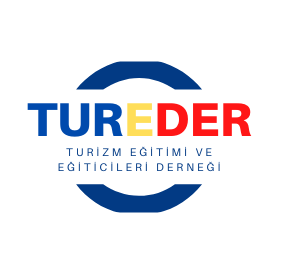 TURİZM EĞİTİMİ VE EĞİTİCİLERİ DERNEĞİ                                                                      YÖNETİM KURULU BAŞKANLIĞI’NA                                                                                                                     …/…/2021Derneğinize  üye olmak istiyorum. Durumumun incelenerek üyelik kaydımın yapılmasını  rica ederim.                                                                                                                                            Adı ve Soyadı                                                                                                               İmzaT.C No                           :Öğrenim Durumu         :Mesleği                        :                                                                                                                          Telefon                        :E-Mail                          :Adresi               	     : Ek: -Kimlik fotokopisi   -Sabıka kaydı-2 adet vesikalık fotoğraf     